Памятка для информирования субъектов хозяйствования, осуществляющих реализацию товаров в розничной торговой сети с применением средств измерений Субъекты хозяйствования всех форм собственности, осуществляющие оптовую и розничную торговлю, торгово-производственную деятельность с использованием средств измерений, должны руководствоваться требованиями: Закона Республики Беларусь № 3848-XII от 5 сентября 1995 «Об обеспечении единства измерений» (с изменениями и дополнениями), Постановлением Совета Министров Республики Беларусь от 16.07.2014 № 686 «Правила создания и функционирования  рынков», Постановлением Госстандарта от 16.03.2007 № 17 «Об утверждении перечня областей в сфере законодательной метрологии», «Правилами пользования средствами измерений в сфере торговой деятельности», утвержденными приказом Минторга и Госстандарта от 07.12.1995 № 76/206 и «Положением о метрологическом контроле за состоянием средств измерений и соблюдением метрологических правил в сфере торговой деятельности», утвержденным приказом Минторга от 07.12.1995 № 75. Все эксплуатируемые средства измерений должны: находиться в исправном состоянии; иметь хорошо видимое поверительное клеймо или  свидетельство о поверке, выданное аккредитованной поверочной лабораторией; быть чистыми, правильно установленными; применяться по назначению и обеспечивать достоверность измерений.Межповерочный интервал для средств измерений, применяемых в сфере законодательной метрологии при осуществлении торговли и расчетов между покупателем и продавцом, указан в Государственном реестре средств измерений Республики Беларусь и Постановлении Госстандарта от 16.03.2007 № 17 «Об утверждении перечня областей в сфере законодательной метрологии». Справочно: межповерочный интервал весов, мер массы (гири), мер длины  - 1 раз в 12 месяцев. Положительные результаты поверки средств измерений оформляются путем нанесения на них знаков поверки и отметки в «Журнале регистрации метрологического контроля средств измерений», выдачи свидетельства о поверке (если это предусмотрено).На весы (со стороны покупателя), метры деревянные должно быть нанесено голографическое клеймо наклейка (рисунок 1)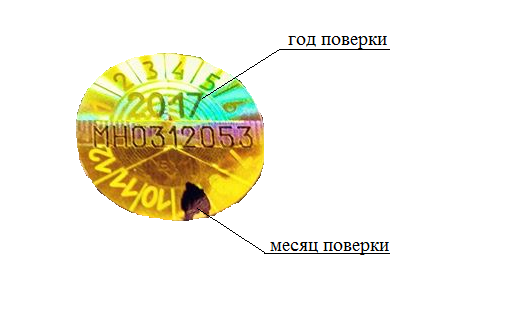 Рисунок 1.Основные правила пользования средствами измерений (выписка из «Правил пользования средствами измерений в сфере торговой деятельности», утвержденных приказом Минторга и Госстандарта от 07.12.1995 № 76/206):перед использованием средств измерений необходимо убедится в их исправности;весы и другие измерительные приборы должны устанавливаться на рабочих местах продавцов таким образом, чтобы покупатели могли видеть весь процесс взвешивания и отпуска товара. весы, гири, меры длины и объема должны содержаться в порядке и чистоте, должны предохраняться от коррозии. запрещается устанавливать весы под углом к фасаду прилавка, загромождать их товарами, занавесками, инвентарем и т.п. весы, устанавливаются на прочном, устойчивом горизонтальном основании, не подверженном различного рода сотрясениям и вибрации;весы настольные циферблатные и электронные устанавливаются  по имеющемуся у них уровню путем вращения установочных (винтовых ножек). Воздушный пузырек должен находиться в середине окружности уровня, весы опираться на все четыре ножки, а обе стрелки ненагруженных настольных циферблатных весов находится в нулевом положении. Положение ножек фиксируются контргайками;весы должны сохранять равновесие в ненагруженном состоянии в течение всего времени работы на них и за этим должны строго следить работники, которые пользуются этими весами;в правильно отрегулированных настольных циферблатных весах стрелка при взвешивании должна сделать три-четыре колебания (в одну и другую сторону); масса взвешенных товаров должна находится в границах от наибольшего до наименьшего пределов взвешивания используемых, указанных на циферблате весов;взвешивание на настольных циферблатных весах товаров, масса которых не превышает значения шкалы циферблата, должно производится непосредственно по показаниям стрелки на циферблате, без применения гирь;взвешивание товаров, масса которых превышает значение шкалы циферблата, производить: на весах с наибольшим пределом взвешивания 10 кг – с помощью гирь 1 кг, 2 кг и 5 кг, а на весах с пределом взвешивания 2 кг – с помощью гирь 200 г, 300 г и 1 кг. Замена крупных гирь равнозначным набором мелких не допускается;отмеривание шерстяных тканей, трикотажного полотна, тяжелых и объемных хлопчатобумажных, льняных и шелковых тканей (мебельные, декоративные, махровые, ворсовые, костюмно-одежные и другие им подобные) при отпуске покупателю производится путем наложения метра деревянного на ткань, лежащую на прилавке (столе) в свободном состоянии;тонкие и легкие хлопчатобумажные, льняные и шелковые ткани отмериваются метром деревянным путем отбрасывания ткани на прилавок («в откидку») при свободном без натяжения приложении ткани к метру;отмеривание жидкостей вручную должно производится - мензурками или стеклянными цилиндрами с круговой чертой (водка, водочные изделия, вина, шампанское); стаканами, имеющими обозначенную емкость (пиво, квас, морс, сок).Запрещается: производить взвешивание, устанавливая гири одновременно на обеих чашах весов, и определять вес путем вычитания;подгонять к нулю указательные стрелки весов подкладывая под ножки весов посторонние предметы (картон, бумагу и т.д.);эксплуатировать весы циферблатные с количеством колебаний стрелок более четырех;эксплуатировать весоизмерительное оборудование (весы, гири) и метры деревянные после нарушения знака поверки или по истечении срока поверки; производить взвешивание на весах, не защищенных от действия ветра, дождя, снега;упаковка, нарезка или вскрытие упаковок товаров на площадке (лотке, чашке или платформе) весов;хранить на рабочем месте, где производится взвешивание, отпуск или прием товаров неисправные средства измерений (с истекшим сроком действия поверки, без клейма, не обеспечивающие единство и достоверность измерений);привязывать меры массы (гири) к весам или столу, а также связывать их между собой;применять меры массы (гири) общего назначения не соответствующего класса точности при взвешивании на товарных неравноплечих весах и при взвешивании на настольных весах;не допускается замена крупных мер массы (гирь) равнозначным набором мелких;после взвешивания товаров запрещается оставлять меры массы (гири) на площадке (лотке, тарелке, платформе) весов;производить взвешивание, устанавливая меры массы (гири) одновременно на обеих чашках весов, и определять вес путем вычитания;использование электронных весов, на которых отсутствует возможность набора цены товара;пользоваться для отмеривания жидкостей грязными и деформированными емкостями;пользоваться складными и мягкими метрами или нанесенными на прилавок отметками (делениями);применять средства измерений, не внесенные в Государственный реестр средств измерений Республики Беларусь. 